Администрация (исполнительно-распорядительный орган)сельского поселения «Село Кольцово» Ферзиковского района Калужской области ПОСТАНОВЛЕНИЕ от 08 июля 2021 года                                                                                                                                  №  31                                                                                               с. КольцовоО внесении изменений в Постановление администрации сельского поселения «Село Кольцово» «Об утверждении административного регламента по предоставлению муниципальной услуги «Признание граждан малоимущими, в целях предоставления им жилых помещений муниципального жилищного фонда по договорам социального найма» от 12.12.2012 №65 Рассмотрев протест прокуратуры Ферзиковского района № 7-35-2021 от 30 июня 2021 года на Постановление администрации сельского поселения «Село Кольцово»  от 12.12.2012 года №65 «Об утверждении административного регламента предоставления муниципальной услуги «Признание граждан малоимущими, в целях предоставления им жилых помещений муниципального жилищного фонда по договорам социального найма» Администрация (исполнительно-распорядительный орган) сельского поселения «Село Кольцово»  ПОСТАНОВЛЯЕТ:1. Внести в  Постановление администрации сельского поселения «Село Кольцово»  от 12.12.2012 года №65 «Об утверждении административного регламента предоставления муниципальной услуги «Признание граждан малоимущими, в целях предоставления им жилых помещений муниципального жилищного фонда по договорам социального найма»  следующие изменения:- Пункт 2.6.  Регламента изложить в новой редакции:     «2.6.  Для признания граждан малоимущими в целях предоставления им жилых помещений муниципального жилищного фонда по договорам социального найма граждане представляют в уполномоченный орган местного самоуправления, осуществляющий признание граждан малоимущими (далее - уполномоченный орган), непосредственно либо через многофункциональный центр предоставления государственных и муниципальных услуг (далее - многофункциональный центр) следующие документы:1) заявление гражданина о признании его и членов его семьи малоимущим (малоимущими) в целях предоставления ему (им) жилого помещения муниципального жилищного фонда по договору социального найма;2) копию паспорта гражданина или документа, заменяющего паспорт гражданина;3) справку о составе семьи, выданную соответствующей организацией, уполномоченной собственником на такие действия, или уполномоченным органом, в установленном законодательством порядке;4) документы о доходах гражданина и членов его семьи, подлежащих  и не подлежащих налогообложению, в том числе: справки о доходах гражданина и членов его семьи по установленной форме, и (или) копии налоговых деклараций о доходах за учетный период, заверенные в установленном порядке, и (или) справки из органов социальной защиты о социальных выплатах, и (или) справки органов занятости населения о выплате пособия по безработице и иные документы, подтверждающие доходы, которые предусмотрены пунктом 1 Перечня видов доходов, учитываемых при расчете среднедушевого дохода семьи и дохода одиноко проживающего гражданина для оказания им государственной социальной помощи, утвержденного постановлением Правительства Российской Федерации от 20 августа 2003 года №512;5) документы, подтверждающие право гражданина и (или) членов его семьи на движимое имущество, подлежащее налогообложению в соответствии с законодательством, находящееся у него (них) в собственности;6) выписки из Единого государственного реестра прав (ЕГРП) о правах гражданина и (или) членов его семьи на находящиеся у них (него) в собственности объекты недвижимого имущества;7) отчет об оценке движимого имущества, находящегося в собственности гражданина и (или) членов его семьи и подлежащего налогообложению, составленный в соответствии с Федеральным законом «Об оценочной деятельности в Российской Федерации»;8) справку органов технической инвентаризации об инвентаризационной стоимости недвижимого имущества, находящегося в собственности гражданина и (или) членов его семьи, и в соответствии с законодательством сведения государственного земельного кадастра;9) заявление о согласии на проверку сведений, содержащихся в документах, представленных в уполномоченный орган.Документы, указанные в пунктах 4 (кроме справки о доходах гражданина и членов его семьи по установленной форме), 5, 6 и 8 настоящей статьи, запрашиваются уполномоченным органом в органах государственной власти (подведомственных им организациях), органах местного самоуправления, в распоряжении которых находятся указанные документы, в соответствии с нормативными правовыми актами Российской Федерации и нормативными правовыми актами Калужской области, если указанные документы не представлены гражданином самостоятельно».3. Настоящее  Постановление вступает в силу со дня его принятия и подлежит обнародованию на информационном стенде по адресу: с. Кольцово, ул. Колхозная, д.3 и размещению в информационно-телекоммуникационной сети «Интернет»   на  официальном  сайте  администрации  spkolcovo.ru Глава администрации сельского поселения «Село Кольцово»                                                           М.К. Сухорукова                                                                                                                                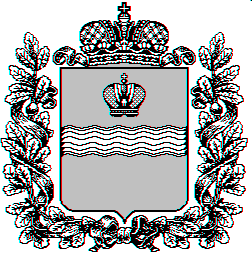 